SCBF Directors Meeting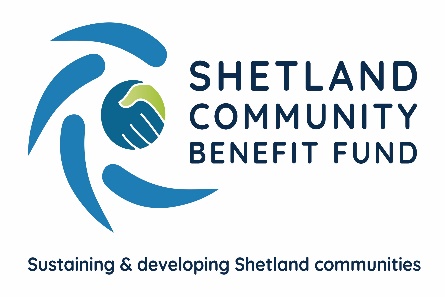 11th January 2023 at 1800Virtual meeting via ZoomPresentJohn Dally, Aileen Brown, John Parry, Alistair Christie-Henry, Colin Clark, Jim Anderson, James Garrick, Jamie Macbeath, Alistair Laurenson and Neville Martin (joined at 1810)In AttendanceEleanor Gear, Administration Officer1. ApologiesChris Bunyan, Karen Hannay and Robin Black.2. New declarations of interestsNone.3. New Directors/Observers None.  4. Minutes of 14th December 2022Proposed by John Parry, seconded by Alistair Christie-Henry.  Agreed. Matters Arising and not covered by the agenda None.5.  Audit and Governance groupJim Anderson advised that Aileen Brown has created an audit template which will be used to audit every 12th application received to the AGS.  This will look to cover a Tier 1 application, a Tier 2 application, a Shetland-wide application, a funded application and a ‘no award’ application.  Aileen added that once the audit template is agreed by the Audit and Governance group, the process will begin with the Administration Officer sending through the selected applications electronically to the group.6. AdministrationNothing to Report.7. Financial Report (a) Report on 2022-23 income and expenditure - circulatedReport noted.8. Legal and Accountancy Advice Nothing to Report.9. Viking Energy Nothing to Report.10. Business Plan Sub-GroupThe business Plan sub-Group reported on the consultation progress.   The report was noted.11. AGS (a) Application Summary Report – circulatedJim Anderson asked whether we are seeing repeat applications to the AGS.  Eleanor Gear confirmed that we are.  In line with the change to the published AGS Guidelines for Applicants, (where groups can submit a second application which meets the criteria of improving poverty or welfare within 12 months of a previous grant award) several Tier 1 applications have been received.  The scheme has also seen repeat applications from groups after the 12 months since their last grant award, the new applications have been for different projects.Report noted.12. Shetland Aerogenerators Community Benefit FundNothing to Report.13. Other commercial renewable energy schemeNothing to Report.14. Any other businessDate of next meeting – 8th February 2023 at 1800.  This meeting will be held in Market House but can be joined remotely via Zoom.Meeting closed at 1820 with nothing further to discuss.